 СПИСЪК НА ПРИЛОЖЕНИЯТА /ОБРАЗЦИ ЗА ПОПЪЛВАНЕ/ПРАВИЛНИК ЗА ДЕЙНОСТТА НА ОБЛАСТНИТЕ КОМИСИИ ПО БЕЗОПАСНОСТ НА ДВИЖЕНИЕТО ПО ПЪТИЩАТА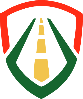 ДАБДПБезопасна Универсална МобилностNо:Име: Попълва се от:1.0Дневен ред на заседание на ОКБДПСекретариат на ОКБДП  2.0   Годишна областна План-програма по БДПОКБДП2.1   Годишна общинска План-програма по БДПОбщина  2.2   Информация от ОПУ за областна План-програма по БДП  ОПУ3.0   Годишен областен доклад по БДПСекретариат на ОКБДП  3.1   Информация от Община за областен доклад по БДПОбщина  3.2   Информация от териториалните структури на МВР за областен доклад по БДПтериториалните структури на МВР3.3   Информация от Областен доклад по БДПОПУ  3.4   Информация от РУО за областен доклад по БДПРУО  3.5   Информация от ЦСМП за областен доклад по БДП  ЦСМП3.6   Информация от РЗИ за областен доклад по БДПРЗИ  3.7   Информация от БЧК за областен доклад по БДП  БЧК3.8   Информация от ООАА за областен доклад по БДПООАА  4.0   Обобщена текуща информация за заседание на ОКБДПСекретариат на ОКБДП  4.1   Текуща информация от Обл. администрация за заседание на ОКБДПОбластна администрация  4.2   Текуща информация от Община за заседание на ОКБДПОбщина4.3   Текуща информация от ОДМВР за заседание на ОКБДПОДМВР4.4   Текуща информация от ОПУ за заседание на ОКБДПОПУ4.5   Текуща информация от РУО за заседание на ОКБДПРУО  4.6   Текуща информация от ЦСМП за заседание на ОКБДПЦСМП  4.7   Текуща информация от РЗИ за заседание на ОКБДП РЗИ4.8   Текуща информация от БЧК за заседание на ОКБДПБЧК4.9   Текуща информация от ООАА за заседание на ОКБДПООАА  5.0 Протокол от заседание на ОКБДП Секретариат на ОКБДП  